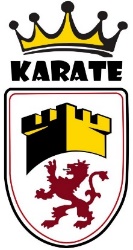 SOLICITUD DE EXAMEN EN TRIBUNALES ESPECIALES EN EL CLUBD. 					    	   con DNI			 ,CINTURÓN NEGRO	, Juez del Tribunal Nacional de Grados con nº	, y profesor titular del Club 								(afiliado a la Federación de Karate y DDAA de Castilla y León) con el curso de capacitación Autonómica realizado,SOLICITA:La formación de un Tribunal Especial para examinar a sus alumnos el 	de 	de 	 en las instalaciones del citado club y la habilitación como Juez (Director del Tribunal), conjuntamente con los siguientes jueces (mínimo 3)*Autoriza la digitalización de la firma para cumplimentar el resto de documentación						VALLADOLID, a 		de							FDO. EL DIRECTOR DEL TRIBUNALNOMBRE Y APELLIDOSNº LICENCIAFIRMA*JUEZ1 (DIRECTOR)JUEZ 2JUEZ 3JUEZ 4JUEZ 5